Picture HolderThe picture below is an image of the individual stated in item 1 on page 1.Two (2) pictures are to be submitted, each must be certified by a Justice of the Peace.  Once submitted, the pictures become the property of the South East Regional Health Authority.                            South East Regional Health Authority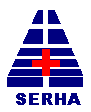                                                       APPLICATION FOR EMPLOYMENTInstructions:  Answer all questions fully and completely.  Applications must be completed in duplicate.                       Any false statement on this form will result in rejection of your application;                       Any false statement discovered subsequent to employment/appointment will be cause for dismissal.                            South East Regional Health Authority                                                      APPLICATION FOR EMPLOYMENTInstructions:  Answer all questions fully and completely.  Applications must be completed in duplicate.                       Any false statement on this form will result in rejection of your application;                       Any false statement discovered subsequent to employment/appointment will be cause for dismissal.                            South East Regional Health Authority                                                      APPLICATION FOR EMPLOYMENTInstructions:  Answer all questions fully and completely.  Applications must be completed in duplicate.                       Any false statement on this form will result in rejection of your application;                       Any false statement discovered subsequent to employment/appointment will be cause for dismissal.                            South East Regional Health Authority                                                      APPLICATION FOR EMPLOYMENTInstructions:  Answer all questions fully and completely.  Applications must be completed in duplicate.                       Any false statement on this form will result in rejection of your application;                       Any false statement discovered subsequent to employment/appointment will be cause for dismissal.                            South East Regional Health Authority                                                      APPLICATION FOR EMPLOYMENTInstructions:  Answer all questions fully and completely.  Applications must be completed in duplicate.                       Any false statement on this form will result in rejection of your application;                       Any false statement discovered subsequent to employment/appointment will be cause for dismissal.                            South East Regional Health Authority                                                      APPLICATION FOR EMPLOYMENTInstructions:  Answer all questions fully and completely.  Applications must be completed in duplicate.                       Any false statement on this form will result in rejection of your application;                       Any false statement discovered subsequent to employment/appointment will be cause for dismissal.                            South East Regional Health Authority                                                      APPLICATION FOR EMPLOYMENTInstructions:  Answer all questions fully and completely.  Applications must be completed in duplicate.                       Any false statement on this form will result in rejection of your application;                       Any false statement discovered subsequent to employment/appointment will be cause for dismissal.                            South East Regional Health Authority                                                      APPLICATION FOR EMPLOYMENTInstructions:  Answer all questions fully and completely.  Applications must be completed in duplicate.                       Any false statement on this form will result in rejection of your application;                       Any false statement discovered subsequent to employment/appointment will be cause for dismissal.                            South East Regional Health Authority                                                      APPLICATION FOR EMPLOYMENTInstructions:  Answer all questions fully and completely.  Applications must be completed in duplicate.                       Any false statement on this form will result in rejection of your application;                       Any false statement discovered subsequent to employment/appointment will be cause for dismissal.                            South East Regional Health Authority                                                      APPLICATION FOR EMPLOYMENTInstructions:  Answer all questions fully and completely.  Applications must be completed in duplicate.                       Any false statement on this form will result in rejection of your application;                       Any false statement discovered subsequent to employment/appointment will be cause for dismissal.                            South East Regional Health Authority                                                      APPLICATION FOR EMPLOYMENTInstructions:  Answer all questions fully and completely.  Applications must be completed in duplicate.                       Any false statement on this form will result in rejection of your application;                       Any false statement discovered subsequent to employment/appointment will be cause for dismissal.                            South East Regional Health Authority                                                      APPLICATION FOR EMPLOYMENTInstructions:  Answer all questions fully and completely.  Applications must be completed in duplicate.                       Any false statement on this form will result in rejection of your application;                       Any false statement discovered subsequent to employment/appointment will be cause for dismissal.1.  Name In Full(Last)                                                                                       (First)                                                             (Middle)1.  Name In Full(Last)                                                                                       (First)                                                             (Middle)1.  Name In Full(Last)                                                                                       (First)                                                             (Middle)1.  Name In Full(Last)                                                                                       (First)                                                             (Middle)1.  Name In Full(Last)                                                                                       (First)                                                             (Middle)1.  Name In Full(Last)                                                                                       (First)                                                             (Middle)1.  Name In Full(Last)                                                                                       (First)                                                             (Middle)1.  Name In Full(Last)                                                                                       (First)                                                             (Middle)1.  Name In Full(Last)                                                                                       (First)                                                             (Middle)1.  Name In Full(Last)                                                                                       (First)                                                             (Middle)1.  Name In Full(Last)                                                                                       (First)                                                             (Middle)1.  Name In Full(Last)                                                                                       (First)                                                             (Middle)2a.  Present Address 2b.  Telephone2c.  NIS No:                                           TRN:2.d Email address: 2a.  Present Address 2b.  Telephone2c.  NIS No:                                           TRN:2.d Email address: 2a.  Present Address 2b.  Telephone2c.  NIS No:                                           TRN:2.d Email address: 2a.  Present Address 2b.  Telephone2c.  NIS No:                                           TRN:2.d Email address: 2a.  Present Address 2b.  Telephone2c.  NIS No:                                           TRN:2.d Email address: 3.  Date of Birth (Month, Day, Year)3.  Date of Birth (Month, Day, Year)3.  Date of Birth (Month, Day, Year)3.  Date of Birth (Month, Day, Year)3.  Date of Birth (Month, Day, Year)3.  Date of Birth (Month, Day, Year)3.  Date of Birth (Month, Day, Year)2a.  Present Address 2b.  Telephone2c.  NIS No:                                           TRN:2.d Email address: 2a.  Present Address 2b.  Telephone2c.  NIS No:                                           TRN:2.d Email address: 2a.  Present Address 2b.  Telephone2c.  NIS No:                                           TRN:2.d Email address: 2a.  Present Address 2b.  Telephone2c.  NIS No:                                           TRN:2.d Email address: 2a.  Present Address 2b.  Telephone2c.  NIS No:                                           TRN:2.d Email address: 4.  Place of Birth (City, Country)4.  Place of Birth (City, Country)4.  Place of Birth (City, Country)4.  Place of Birth (City, Country)4.  Place of Birth (City, Country)4.  Place of Birth (City, Country)4.  Place of Birth (City, Country)5.  SexMaleFemale6.  Marital StatusSingle                  DivorcedMarried               SeparatedWidowed6.  Marital StatusSingle                  DivorcedMarried               SeparatedWidowed6.  Marital StatusSingle                  DivorcedMarried               SeparatedWidowed6.  Marital StatusSingle                  DivorcedMarried               SeparatedWidowed7.  Dependents         Number:                         Age(s):7.  Dependents         Number:                         Age(s):7.  Dependents         Number:                         Age(s):7.  Dependents         Number:                         Age(s):7.  Dependents         Number:                         Age(s):7.  Dependents         Number:                         Age(s):7.  Dependents         Number:                         Age(s):8a.  Contact person (in case of emergency)Relation:8b.  Address and Tel. No.8b.  Address and Tel. No.8b.  Address and Tel. No.8b.  Address and Tel. No.8b.  Address and Tel. No.8b.  Address and Tel. No.8b.  Address and Tel. No.8b.  Address and Tel. No.8b.  Address and Tel. No.8b.  Address and Tel. No.8b.  Address and Tel. No.9.  EDUCATION9.  EDUCATION9.  EDUCATION9.  EDUCATION9.  EDUCATION9.  EDUCATION9.  EDUCATION9.  EDUCATION9.  EDUCATION9.  EDUCATION9.  EDUCATION9.  EDUCATIONNames & locations of Educational Institutions Attended:Names & locations of Educational Institutions Attended:Names & locations of Educational Institutions Attended:Names & locations of Educational Institutions Attended:Dates:From                    ToDates:From                    ToDates:From                    ToDates:From                    ToCertification AcquiredCertification AcquiredCertification AcquiredCertification Acquired10.  List three responsible persons not related to you who are qualified to supply definite information regarding your character and         ability:10.  List three responsible persons not related to you who are qualified to supply definite information regarding your character and         ability:10.  List three responsible persons not related to you who are qualified to supply definite information regarding your character and         ability:10.  List three responsible persons not related to you who are qualified to supply definite information regarding your character and         ability:10.  List three responsible persons not related to you who are qualified to supply definite information regarding your character and         ability:10.  List three responsible persons not related to you who are qualified to supply definite information regarding your character and         ability:10.  List three responsible persons not related to you who are qualified to supply definite information regarding your character and         ability:10.  List three responsible persons not related to you who are qualified to supply definite information regarding your character and         ability:10.  List three responsible persons not related to you who are qualified to supply definite information regarding your character and         ability:10.  List three responsible persons not related to you who are qualified to supply definite information regarding your character and         ability:10.  List three responsible persons not related to you who are qualified to supply definite information regarding your character and         ability:10.  List three responsible persons not related to you who are qualified to supply definite information regarding your character and         ability:NAMENAMENAMEADDRESS IN FULLADDRESS IN FULLADDRESS IN FULLADDRESS IN FULLADDRESS IN FULLADDRESS IN FULLOCCUPATIONOCCUPATIONOCCUPATION11.  Employment: Describe positions you have held since you first began working.  Start with present  position and work back to                                the first position which you held.  Account for all periods of unemployment.       Use continuation sheet if necessary.11.  Employment: Describe positions you have held since you first began working.  Start with present  position and work back to                                the first position which you held.  Account for all periods of unemployment.       Use continuation sheet if necessary.11.  Employment: Describe positions you have held since you first began working.  Start with present  position and work back to                                the first position which you held.  Account for all periods of unemployment.       Use continuation sheet if necessary.11.  Employment: Describe positions you have held since you first began working.  Start with present  position and work back to                                the first position which you held.  Account for all periods of unemployment.       Use continuation sheet if necessary.11.  Employment: Describe positions you have held since you first began working.  Start with present  position and work back to                                the first position which you held.  Account for all periods of unemployment.       Use continuation sheet if necessary.11.  Employment: Describe positions you have held since you first began working.  Start with present  position and work back to                                the first position which you held.  Account for all periods of unemployment.       Use continuation sheet if necessary.11.  Employment: Describe positions you have held since you first began working.  Start with present  position and work back to                                the first position which you held.  Account for all periods of unemployment.       Use continuation sheet if necessary.11.  Employment: Describe positions you have held since you first began working.  Start with present  position and work back to                                the first position which you held.  Account for all periods of unemployment.       Use continuation sheet if necessary.11.  Employment: Describe positions you have held since you first began working.  Start with present  position and work back to                                the first position which you held.  Account for all periods of unemployment.       Use continuation sheet if necessary.11.  Employment: Describe positions you have held since you first began working.  Start with present  position and work back to                                the first position which you held.  Account for all periods of unemployment.       Use continuation sheet if necessary.11.  Employment: Describe positions you have held since you first began working.  Start with present  position and work back to                                the first position which you held.  Account for all periods of unemployment.       Use continuation sheet if necessary.11.  Employment: Describe positions you have held since you first began working.  Start with present  position and work back to                                the first position which you held.  Account for all periods of unemployment.       Use continuation sheet if necessary.If currently employed, may we approach your present employer?         Yes                   NoIf currently employed, may we approach your present employer?         Yes                   NoIf currently employed, may we approach your present employer?         Yes                   NoIf currently employed, may we approach your present employer?         Yes                   NoIf currently employed, may we approach your present employer?         Yes                   NoIf currently employed, may we approach your present employer?         Yes                   NoIf currently employed, may we approach your present employer?         Yes                   NoIf currently employed, may we approach your present employer?         Yes                   NoIf currently employed, may we approach your present employer?         Yes                   NoIf currently employed, may we approach your present employer?         Yes                   NoIf currently employed, may we approach your present employer?         Yes                   NoIf currently employed, may we approach your present employer?         Yes                   No(a)  Dates of Employment (Month, Year)(a)  Dates of Employment (Month, Year)Position heldPosition heldPosition heldPosition heldSalary or Earnings per annumStarting:Final:Salary or Earnings per annumStarting:Final:Salary or Earnings per annumStarting:Final:Salary or Earnings per annumStarting:Final:Salary or Earnings per annumStarting:Final:Salary or Earnings per annumStarting:Final:Name, Address & Tel. # of Employer:Name, Address & Tel. # of Employer:Summary of Duties:Summary of Duties:Summary of Duties:Summary of Duties:Summary of Duties:Summary of Duties:Summary of Duties:Summary of Duties:Summary of Duties:Summary of Duties:Reason for leaving:Reason for leaving:Summary of Duties:Summary of Duties:Summary of Duties:Summary of Duties:Summary of Duties:Summary of Duties:Summary of Duties:Summary of Duties:Summary of Duties:Summary of Duties:(b)  Dates of Employment (Month, Year):(b)  Dates of Employment (Month, Year):Position held:Position held:Position held:Position held:Position held:Salary or Earnings:StartingFinalSalary or Earnings:StartingFinalSalary or Earnings:StartingFinalSalary or Earnings:StartingFinalSalary or Earnings:StartingFinalName, Address & Tel. # of Employer:Name, Address & Tel. # of Employer:Summary of Duties:Summary of Duties:Summary of Duties:Summary of Duties:Summary of Duties:Summary of Duties:Summary of Duties:Summary of Duties:Summary of Duties:Summary of Duties:Reason for leaving:Reason for leaving:Summary of Duties:Summary of Duties:Summary of Duties:Summary of Duties:Summary of Duties:Summary of Duties:Summary of Duties:Summary of Duties:Summary of Duties:Summary of Duties:(c)  Dates of Employment (Month, Year):(c)  Dates of Employment (Month, Year):Position held:Position held:Position held:Position held:Position held:Salary or Earnings:Starting:Final:Salary or Earnings:Starting:Final:Salary or Earnings:Starting:Final:Salary or Earnings:Starting:Final:Salary or Earnings:Starting:Final:Name, Address & Tel. # of Employer:Name, Address & Tel. # of Employer:Summary of Duties:Summary of Duties:Summary of Duties:Summary of Duties:Summary of Duties:Summary of Duties:Summary of Duties:Summary of Duties:Summary of Duties:Summary of Duties:Reason for leaving:Reason for leaving:Summary of Duties:Summary of Duties:Summary of Duties:Summary of Duties:Summary of Duties:Summary of Duties:Summary of Duties:Summary of Duties:Summary of Duties:Summary of Duties: 12.   Special Qualification & Skills:   List any special skills you possess and machines / equipment you can use. 12.   Special Qualification & Skills:   List any special skills you possess and machines / equipment you can use. 12.   Special Qualification & Skills:   List any special skills you possess and machines / equipment you can use. 12.   Special Qualification & Skills:   List any special skills you possess and machines / equipment you can use. 12.   Special Qualification & Skills:   List any special skills you possess and machines / equipment you can use. 12.   Special Qualification & Skills:   List any special skills you possess and machines / equipment you can use. 12.   Special Qualification & Skills:   List any special skills you possess and machines / equipment you can use. 12.   Special Qualification & Skills:   List any special skills you possess and machines / equipment you can use. 12.   Special Qualification & Skills:   List any special skills you possess and machines / equipment you can use. 12.   Special Qualification & Skills:   List any special skills you possess and machines / equipment you can use. 12.   Special Qualification & Skills:   List any special skills you possess and machines / equipment you can use. 12.   Special Qualification & Skills:   List any special skills you possess and machines / equipment you can use.Answer question 14 by placing an “X” in the appropriate columnAnswer question 14 by placing an “X” in the appropriate columnAnswer question 14 by placing an “X” in the appropriate columnAnswer question 14 by placing an “X” in the appropriate columnAnswer question 14 by placing an “X” in the appropriate columnAnswer question 14 by placing an “X” in the appropriate columnAnswer question 14 by placing an “X” in the appropriate columnAnswer question 14 by placing an “X” in the appropriate columnAnswer question 14 by placing an “X” in the appropriate columnAnswer question 14 by placing an “X” in the appropriate column   YES   NO13.    Have you ever been dismissed or asked to resign from a position for misconduct or non-performance?13.    Have you ever been dismissed or asked to resign from a position for misconduct or non-performance?13.    Have you ever been dismissed or asked to resign from a position for misconduct or non-performance?13.    Have you ever been dismissed or asked to resign from a position for misconduct or non-performance?13.    Have you ever been dismissed or asked to resign from a position for misconduct or non-performance?13.    Have you ever been dismissed or asked to resign from a position for misconduct or non-performance?13.    Have you ever been dismissed or asked to resign from a position for misconduct or non-performance?13.    Have you ever been dismissed or asked to resign from a position for misconduct or non-performance?13.    Have you ever been dismissed or asked to resign from a position for misconduct or non-performance?13.    Have you ever been dismissed or asked to resign from a position for misconduct or non-performance?13a.  Do you have any physical limitations?13a.  Do you have any physical limitations?13a.  Do you have any physical limitations?13a.  Do you have any physical limitations?13a.  Do you have any physical limitations?13a.  Do you have any physical limitations?13a.  Do you have any physical limitations?13a.  Do you have any physical limitations?13a.  Do you have any physical limitations?13a.  Do you have any physical limitations?    b.  Are you under a physician’s care, if yes, state reason?    b.  Are you under a physician’s care, if yes, state reason?    b.  Are you under a physician’s care, if yes, state reason?    b.  Are you under a physician’s care, if yes, state reason?    b.  Are you under a physician’s care, if yes, state reason?    b.  Are you under a physician’s care, if yes, state reason?    b.  Are you under a physician’s care, if yes, state reason?    b.  Are you under a physician’s care, if yes, state reason?    b.  Are you under a physician’s care, if yes, state reason?    b.  Are you under a physician’s care, if yes, state reason?    c.  Have you ever suffered from a nervous disorder?    c.  Have you ever suffered from a nervous disorder?    c.  Have you ever suffered from a nervous disorder?    c.  Have you ever suffered from a nervous disorder?    c.  Have you ever suffered from a nervous disorder?    c.  Have you ever suffered from a nervous disorder?    c.  Have you ever suffered from a nervous disorder?    c.  Have you ever suffered from a nervous disorder?    c.  Have you ever suffered from a nervous disorder?    c.  Have you ever suffered from a nervous disorder?    d.  Have you ever had tuberculosis?    d.  Have you ever had tuberculosis?    d.  Have you ever had tuberculosis?    d.  Have you ever had tuberculosis?    d.  Have you ever had tuberculosis?    d.  Have you ever had tuberculosis?    d.  Have you ever had tuberculosis?    d.  Have you ever had tuberculosis?    d.  Have you ever had tuberculosis?    d.  Have you ever had tuberculosis?    e.  Do you use intoxicating beverages to excess?    e.  Do you use intoxicating beverages to excess?    e.  Do you use intoxicating beverages to excess?    e.  Do you use intoxicating beverages to excess?    e.  Do you use intoxicating beverages to excess?    e.  Do you use intoxicating beverages to excess?    e.  Do you use intoxicating beverages to excess?    e.  Do you use intoxicating beverages to excess?    e.  Do you use intoxicating beverages to excess?    e.  Do you use intoxicating beverages to excess?    f.   Do you have a drug / narcotic problem?    f.   Do you have a drug / narcotic problem?    f.   Do you have a drug / narcotic problem?    f.   Do you have a drug / narcotic problem?    f.   Do you have a drug / narcotic problem?    f.   Do you have a drug / narcotic problem?    f.   Do you have a drug / narcotic problem?    f.   Do you have a drug / narcotic problem?    f.   Do you have a drug / narcotic problem?    f.   Do you have a drug / narcotic problem?14.  Membership:   Societies, Associations, Clubs and other organizations of which you are a member:14.  Membership:   Societies, Associations, Clubs and other organizations of which you are a member:14.  Membership:   Societies, Associations, Clubs and other organizations of which you are a member:14.  Membership:   Societies, Associations, Clubs and other organizations of which you are a member:14.  Membership:   Societies, Associations, Clubs and other organizations of which you are a member:14.  Membership:   Societies, Associations, Clubs and other organizations of which you are a member:14.  Membership:   Societies, Associations, Clubs and other organizations of which you are a member:14.  Membership:   Societies, Associations, Clubs and other organizations of which you are a member:14.  Membership:   Societies, Associations, Clubs and other organizations of which you are a member:14.  Membership:   Societies, Associations, Clubs and other organizations of which you are a member:14.  Membership:   Societies, Associations, Clubs and other organizations of which you are a member:14.  Membership:   Societies, Associations, Clubs and other organizations of which you are a member:15.  Extra Curricular Activities:15.  Extra Curricular Activities:15.  Extra Curricular Activities:15.  Extra Curricular Activities:15.  Extra Curricular Activities:15.  Extra Curricular Activities:15.  Extra Curricular Activities:15.  Extra Curricular Activities:15.  Extra Curricular Activities:15.  Extra Curricular Activities:15.  Extra Curricular Activities:15.  Extra Curricular Activities:16.  Proficiency in other language/s:16.  Proficiency in other language/s:16.  Proficiency in other language/s:16.  Proficiency in other language/s:16.  Proficiency in other language/s:16.  Proficiency in other language/s:16.  Proficiency in other language/s:16.  Proficiency in other language/s:16.  Proficiency in other language/s:16.  Proficiency in other language/s:16.  Proficiency in other language/s:16.  Proficiency in other language/s:DECLARATIONDECLARATIONDECLARATIONDECLARATIONDECLARATIONDECLARATIONDECLARATIONDECLARATIONDECLARATIONDECLARATIONDECLARATIONDECLARATIONI declare that the information contained herein is true and correct to the best of my knowledge and belief.  I am aware that any misrepresentation of facts may result in ineligibility for employment with the Authority.________________________________              ____________________________            ____________________                NAME                                                                  SIGNATURE                                              DATE--------------------------------------------------------------------------------------------------------------------------------------------------------------FOR OFFICE USE:Date of assumption: __________________                Verified by:_______________________        Date:__________________I declare that the information contained herein is true and correct to the best of my knowledge and belief.  I am aware that any misrepresentation of facts may result in ineligibility for employment with the Authority.________________________________              ____________________________            ____________________                NAME                                                                  SIGNATURE                                              DATE--------------------------------------------------------------------------------------------------------------------------------------------------------------FOR OFFICE USE:Date of assumption: __________________                Verified by:_______________________        Date:__________________I declare that the information contained herein is true and correct to the best of my knowledge and belief.  I am aware that any misrepresentation of facts may result in ineligibility for employment with the Authority.________________________________              ____________________________            ____________________                NAME                                                                  SIGNATURE                                              DATE--------------------------------------------------------------------------------------------------------------------------------------------------------------FOR OFFICE USE:Date of assumption: __________________                Verified by:_______________________        Date:__________________I declare that the information contained herein is true and correct to the best of my knowledge and belief.  I am aware that any misrepresentation of facts may result in ineligibility for employment with the Authority.________________________________              ____________________________            ____________________                NAME                                                                  SIGNATURE                                              DATE--------------------------------------------------------------------------------------------------------------------------------------------------------------FOR OFFICE USE:Date of assumption: __________________                Verified by:_______________________        Date:__________________I declare that the information contained herein is true and correct to the best of my knowledge and belief.  I am aware that any misrepresentation of facts may result in ineligibility for employment with the Authority.________________________________              ____________________________            ____________________                NAME                                                                  SIGNATURE                                              DATE--------------------------------------------------------------------------------------------------------------------------------------------------------------FOR OFFICE USE:Date of assumption: __________________                Verified by:_______________________        Date:__________________I declare that the information contained herein is true and correct to the best of my knowledge and belief.  I am aware that any misrepresentation of facts may result in ineligibility for employment with the Authority.________________________________              ____________________________            ____________________                NAME                                                                  SIGNATURE                                              DATE--------------------------------------------------------------------------------------------------------------------------------------------------------------FOR OFFICE USE:Date of assumption: __________________                Verified by:_______________________        Date:__________________I declare that the information contained herein is true and correct to the best of my knowledge and belief.  I am aware that any misrepresentation of facts may result in ineligibility for employment with the Authority.________________________________              ____________________________            ____________________                NAME                                                                  SIGNATURE                                              DATE--------------------------------------------------------------------------------------------------------------------------------------------------------------FOR OFFICE USE:Date of assumption: __________________                Verified by:_______________________        Date:__________________I declare that the information contained herein is true and correct to the best of my knowledge and belief.  I am aware that any misrepresentation of facts may result in ineligibility for employment with the Authority.________________________________              ____________________________            ____________________                NAME                                                                  SIGNATURE                                              DATE--------------------------------------------------------------------------------------------------------------------------------------------------------------FOR OFFICE USE:Date of assumption: __________________                Verified by:_______________________        Date:__________________I declare that the information contained herein is true and correct to the best of my knowledge and belief.  I am aware that any misrepresentation of facts may result in ineligibility for employment with the Authority.________________________________              ____________________________            ____________________                NAME                                                                  SIGNATURE                                              DATE--------------------------------------------------------------------------------------------------------------------------------------------------------------FOR OFFICE USE:Date of assumption: __________________                Verified by:_______________________        Date:__________________I declare that the information contained herein is true and correct to the best of my knowledge and belief.  I am aware that any misrepresentation of facts may result in ineligibility for employment with the Authority.________________________________              ____________________________            ____________________                NAME                                                                  SIGNATURE                                              DATE--------------------------------------------------------------------------------------------------------------------------------------------------------------FOR OFFICE USE:Date of assumption: __________________                Verified by:_______________________        Date:__________________I declare that the information contained herein is true and correct to the best of my knowledge and belief.  I am aware that any misrepresentation of facts may result in ineligibility for employment with the Authority.________________________________              ____________________________            ____________________                NAME                                                                  SIGNATURE                                              DATE--------------------------------------------------------------------------------------------------------------------------------------------------------------FOR OFFICE USE:Date of assumption: __________________                Verified by:_______________________        Date:__________________I declare that the information contained herein is true and correct to the best of my knowledge and belief.  I am aware that any misrepresentation of facts may result in ineligibility for employment with the Authority.________________________________              ____________________________            ____________________                NAME                                                                  SIGNATURE                                              DATE--------------------------------------------------------------------------------------------------------------------------------------------------------------FOR OFFICE USE:Date of assumption: __________________                Verified by:_______________________        Date:__________________Mount one picture of the new employee here.